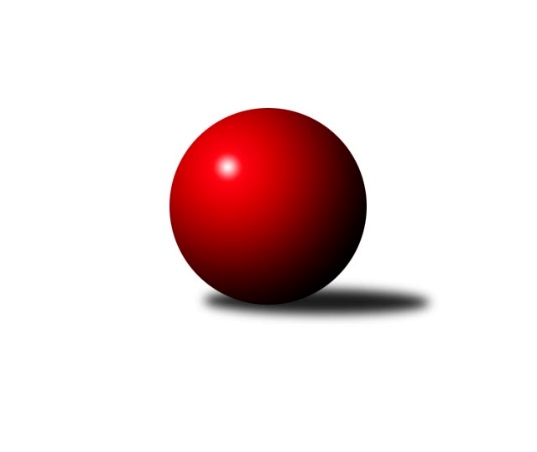 Č.3Ročník 2014/2015	27.9.2014Nejlepšího výkonu v tomto kole: 3425 dosáhlo družstvo: TJ Start Rychnov n. Kn.3.KLM B 2014/2015Výsledky 3. kolaSouhrnný přehled výsledků:TJ Sparta Kutná Hora	- SK Plaston Šluknov	8:0	3377:3145	16.5:7.5	27.9.Spartak Rokytnice nad Jizerou	- TJ Lokomotiva Ústí n. L. 	4:4	3343:3343	11.5:12.5	27.9.SKK Náchod B	- TJ Tesla Pardubice 	2.5:5.5	3204:3211	12.0:12.0	27.9.TJ Start Rychnov n. Kn.	- TJ Dynamo Liberec	7:1	3425:3245	16.5:7.5	27.9.KK Kosmonosy 	- TJ Glaverbel Czech Teplice 	7:1	3191:3097	12.5:11.5	27.9.SK Žižkov Praha	- KK Jiří Poděbrady	2:6	3101:3191	12.0:12.0	27.9.Tabulka družstev:	1.	TJ Tesla Pardubice	3	2	0	1	15.5 : 8.5 	38.5 : 33.5 	 3156	4	2.	TJ Sparta Kutná Hora	3	2	0	1	15.0 : 9.0 	42.5 : 29.5 	 3222	4	3.	TJ Start Rychnov n. Kn.	3	2	0	1	14.0 : 10.0 	37.5 : 34.5 	 3285	4	4.	KK Kosmonosy	3	2	0	1	14.0 : 10.0 	35.5 : 36.5 	 3220	4	5.	TJ Glaverbel Czech Teplice	3	2	0	1	13.0 : 11.0 	37.5 : 34.5 	 3100	4	6.	SK Žižkov Praha	3	2	0	1	12.0 : 12.0 	37.0 : 35.0 	 3098	4	7.	TJ Lokomotiva Ústí n. L.	3	1	1	1	13.0 : 11.0 	37.5 : 34.5 	 3254	3	8.	Spartak Rokytnice nad Jizerou	3	1	1	1	11.0 : 13.0 	36.0 : 36.0 	 3309	3	9.	KK Jiří Poděbrady	3	1	0	2	12.0 : 12.0 	33.5 : 38.5 	 3164	2	10.	TJ Dynamo Liberec	3	1	0	2	10.0 : 14.0 	37.0 : 35.0 	 3299	2	11.	SK Plaston Šluknov	3	1	0	2	9.0 : 15.0 	33.5 : 38.5 	 3162	2	12.	SKK Náchod B	3	0	0	3	5.5 : 18.5 	26.0 : 46.0 	 3174	0Podrobné výsledky kola:	 TJ Sparta Kutná Hora	3377	8:0	3145	SK Plaston Šluknov	Vladimír Holý	126 	 176 	 158 	157	617 	 3:1 	 525 	 132	131 	 114	148	Antonín Kotrla	Petr Dus	151 	 120 	 150 	131	552 	 2.5:1.5 	 528 	 158	120 	 127	123	Jan Koldan	Vojtěch Kosina	136 	 143 	 121 	148	548 	 3:1 	 507 	 122	123 	 137	125	Petr Kohlíček	Leoš Vobořil	143 	 136 	 150 	141	570 	 4:0 	 530 	 129	129 	 132	140	Jan Sklenář	Tomáš Jelínek	127 	 121 	 142 	159	549 	 2:2 	 522 	 145	124 	 120	133	Petr Vajnar	Jiří Barbora	157 	 128 	 126 	130	541 	 2:2 	 533 	 133	143 	 137	120	Josef Rubanickýrozhodčí: Nejlepší výkon utkání: 617 - Vladimír Holý	 Spartak Rokytnice nad Jizerou	3343	4:4	3343	TJ Lokomotiva Ústí n. L. 	Petr Janouch	142 	 145 	 138 	119	544 	 1:3 	 575 	 152	155 	 125	143	Martin Zahálka st.	Jakub Stejskal	148 	 144 	 150 	141	583 	 3:1 	 540 	 133	133 	 125	149	Radek Jalovecký	Petr Mařas	150 	 138 	 153 	134	575 	 2:2 	 565 	 158	128 	 155	124	Josef Rohlena	Jiří Drábek	122 	 124 	 139 	151	536 	 2:2 	 550 	 130	154 	 132	134	Miroslav Wedlich	Slavomír Trepera	128 	 147 	 145 	132	552 	 2.5:1.5 	 559 	 156	147 	 126	130	Milan Bělíček	Milan Valášek	144 	 141 	 131 	137	553 	 1:3 	 554 	 108	143 	 144	159	Martin Vrbatarozhodčí: Nejlepší výkon utkání: 583 - Jakub Stejskal	 SKK Náchod B	3204	2.5:5.5	3211	TJ Tesla Pardubice 	Jakub Jansa	146 	 142 	 126 	138	552 	 2:2 	 552 	 144	137 	 129	142	Martin Hubáček	Jaroslav Dlohoška *1	121 	 122 	 138 	137	518 	 4:0 	 484 	 114	121 	 122	127	Bedřich Šiška	Jiří Tesař	147 	 124 	 134 	140	545 	 2:2 	 533 	 135	127 	 128	143	Vít Veselý	Jiří ml. Doucha ml.	137 	 138 	 124 	119	518 	 1.5:2.5 	 526 	 137	141 	 106	142	Ladislav Zemánek	Miroslav Tomeš	147 	 124 	 126 	127	524 	 1:3 	 536 	 144	127 	 132	133	Michal Šic	Jakub Zíma	143 	 142 	 137 	125	547 	 1.5:2.5 	 580 	 129	142 	 147	162	Michal Talackorozhodčí: střídání: *1 od 61. hodu Tomáš JiroutNejlepší výkon utkání: 580 - Michal Talacko	 TJ Start Rychnov n. Kn.	3425	7:1	3245	TJ Dynamo Liberec	Miroslav Hanzlík	171 	 131 	 135 	147	584 	 2:2 	 556 	 143	142 	 147	124	Vojtěch Pecina	Jaroslav Šmejda	161 	 136 	 154 	142	593 	 3:1 	 589 	 155	119 	 153	162	Ladislav Wajsar ml.	Radek Jung	130 	 129 	 140 	154	553 	 3.5:0.5 	 498 	 130	121 	 110	137	Roman Žežulka	Pavel Dušánek	137 	 139 	 137 	157	570 	 4:0 	 530 	 133	126 	 135	136	Lukáš Jireš	Martin Čihák	159 	 147 	 161 	135	602 	 3:1 	 508 	 120	114 	 117	157	Josef Zejda ml.	Vojtěch Šípek	146 	 125 	 126 	126	523 	 1:3 	 564 	 141	133 	 140	150	Zdeněk Pecina st.rozhodčí: Nejlepší výkon utkání: 602 - Martin Čihák	 KK Kosmonosy 	3191	7:1	3097	TJ Glaverbel Czech Teplice 	Jiří Vondráček	146 	 141 	 131 	138	556 	 2:2 	 518 	 154	143 	 111	110	David Bouša	Petr Novák	145 	 122 	 125 	105	497 	 1.5:2.5 	 564 	 139	152 	 125	148	Jan Hybš	Jaroslav Doškář	121 	 142 	 111 	149	523 	 3:1 	 479 	 117	114 	 120	128	Luděk Gühl	Pavel Říha	143 	 137 	 99 	147	526 	 2:2 	 508 	 120	139 	 109	140	Jan Filip	Luboš Beneš	133 	 137 	 129 	153	552 	 2:2 	 516 	 124	138 	 135	119	Lukáš Hanzlík	Radek Tajč	128 	 140 	 133 	136	537 	 2:2 	 512 	 129	119 	 122	142	Alexandr Trpišovskýrozhodčí: Nejlepší výkon utkání: 564 - Jan Hybš	 SK Žižkov Praha	3101	2:6	3191	KK Jiří Poděbrady	Petr Veverka	122 	 126 	 145 	116	509 	 1:3 	 540 	 161	129 	 129	121	Dušan Richter	Jiří Zetek	127 	 133 	 125 	133	518 	 2:2 	 520 	 121	152 	 131	116	Ladislav Nožička	Martin Beran	125 	 126 	 147 	144	542 	 3:1 	 530 	 146	118 	 133	133	Miloslav Vik	Josef Dvořák	130 	 133 	 143 	122	528 	 2:2 	 551 	 148	124 	 136	143	Lukáš Štich	Zdeněk Slezák	135 	 132 	 128 	128	523 	 3:1 	 521 	 120	129 	 119	153	Svatopluk Čech	Stanislav Schuh	129 	 120 	 135 	97	481 	 1:3 	 529 	 138	136 	 122	133	Jaroslav Kazdarozhodčí: Nejlepší výkon utkání: 551 - Lukáš ŠtichPořadí jednotlivců:	jméno hráče	družstvo	celkem	plné	dorážka	chyby	poměr kuž.	Maximum	1.	Luboš Beneš 	KK Kosmonosy 	575.25	377.3	198.0	2.5	2/2	(593)	2.	Jaroslav Šmejda 	TJ Start Rychnov n. Kn.	575.00	373.5	201.5	6.0	2/3	(593)	3.	Vojtěch Pecina 	TJ Dynamo Liberec	574.50	386.0	188.5	3.0	2/3	(593)	4.	Zdeněk Pecina  st.	TJ Dynamo Liberec	570.67	373.7	197.0	3.0	3/3	(580)	5.	Michal Talacko 	TJ Tesla Pardubice 	567.00	371.0	196.0	2.3	3/3	(580)	6.	Ladislav Wajsar  ml.	TJ Dynamo Liberec	565.67	367.0	198.7	5.7	3/3	(589)	7.	Petr Mařas 	Spartak Rokytnice nad Jizerou	564.25	364.5	199.8	2.0	2/2	(575)	8.	Vladimír Holý 	TJ Sparta Kutná Hora	563.25	357.3	206.0	2.8	2/2	(617)	9.	Martin Vrbata 	TJ Lokomotiva Ústí n. L. 	562.00	371.0	191.0	2.3	3/3	(572)	10.	Slavomír Trepera 	Spartak Rokytnice nad Jizerou	561.50	367.8	193.8	3.0	2/2	(571)	11.	Pavel Říha 	KK Kosmonosy 	556.50	360.0	196.5	1.5	2/2	(581)	12.	Milan Valášek 	Spartak Rokytnice nad Jizerou	554.50	375.0	179.5	5.0	2/2	(577)	13.	Miroslav Hanzlík 	TJ Start Rychnov n. Kn.	553.67	367.0	186.7	5.0	3/3	(584)	14.	Josef Rohlena 	TJ Lokomotiva Ústí n. L. 	553.67	369.7	184.0	3.7	3/3	(597)	15.	Petr Novák 	KK Kosmonosy 	551.75	355.5	196.3	3.5	2/2	(586)	16.	Radek Jung 	TJ Start Rychnov n. Kn.	550.50	372.5	178.0	4.5	2/3	(553)	17.	Lukáš Štich 	KK Jiří Poděbrady	547.00	350.0	197.0	5.0	2/2	(551)	18.	Pavel Dušánek 	TJ Start Rychnov n. Kn.	547.00	378.3	168.7	7.3	3/3	(570)	19.	Josef Zejda  ml.	TJ Dynamo Liberec	546.00	362.7	183.3	2.0	3/3	(590)	20.	Vojtěch Kosina 	TJ Sparta Kutná Hora	545.50	364.5	181.0	2.5	2/2	(548)	21.	Martin Čihák 	TJ Start Rychnov n. Kn.	543.00	353.0	190.0	3.3	3/3	(602)	22.	Michal Šic 	TJ Tesla Pardubice 	542.33	359.3	183.0	3.3	3/3	(555)	23.	Tomáš Bajtalon 	KK Kosmonosy 	541.50	362.5	179.0	3.5	2/2	(556)	24.	Vojtěch Šípek 	TJ Start Rychnov n. Kn.	541.33	365.3	176.0	3.7	3/3	(578)	25.	Jiří Drábek 	Spartak Rokytnice nad Jizerou	541.25	362.8	178.5	5.8	2/2	(549)	26.	Jakub Jansa 	SKK Náchod B	540.25	379.3	161.0	5.3	2/2	(577)	27.	Petr Janouch 	Spartak Rokytnice nad Jizerou	539.75	366.8	173.0	4.5	2/2	(544)	28.	Petr Dus 	TJ Sparta Kutná Hora	539.00	365.0	174.0	6.5	2/2	(552)	29.	Alexandr Trpišovský 	TJ Glaverbel Czech Teplice 	538.33	360.0	178.3	3.7	3/3	(566)	30.	Milan Bělíček 	TJ Lokomotiva Ústí n. L. 	538.00	363.0	175.0	4.0	3/3	(559)	31.	Jiří st. Doucha  st.	SKK Náchod B	537.50	373.0	164.5	7.0	2/2	(543)	32.	Jakub Zíma 	SKK Náchod B	536.50	362.0	174.5	4.0	2/2	(547)	33.	Martin Zahálka  st.	TJ Lokomotiva Ústí n. L. 	536.00	370.5	165.5	8.5	2/3	(575)	34.	Jiří Tesař 	SKK Náchod B	534.75	373.0	161.8	7.3	2/2	(545)	35.	Roman Žežulka 	TJ Dynamo Liberec	534.33	346.7	187.7	4.0	3/3	(559)	36.	Petr Vajnar 	SK Plaston Šluknov	534.33	350.0	184.3	3.3	3/3	(546)	37.	Jaroslav Kazda 	KK Jiří Poděbrady	534.00	363.0	171.0	3.5	2/2	(539)	38.	Josef Rubanický 	SK Plaston Šluknov	532.67	355.3	177.3	3.7	3/3	(568)	39.	Lukáš Jireš 	TJ Dynamo Liberec	532.00	349.0	183.0	4.0	2/3	(534)	40.	Jan Sklenář 	SK Plaston Šluknov	532.00	364.0	168.0	5.0	2/3	(534)	41.	Zdeněk Slezák 	SK Žižkov Praha	531.00	354.3	176.8	3.3	2/2	(545)	42.	Radek Marušák 	SK Plaston Šluknov	530.50	348.0	182.5	1.5	2/3	(532)	43.	Radek Jalovecký 	TJ Lokomotiva Ústí n. L. 	530.00	351.5	178.5	5.0	2/3	(540)	44.	Svatopluk Čech 	KK Jiří Poděbrady	529.75	356.5	173.3	6.0	2/2	(555)	45.	Miloslav Vik 	KK Jiří Poděbrady	529.75	358.3	171.5	5.0	2/2	(532)	46.	Lukáš Hanzlík 	TJ Glaverbel Czech Teplice 	528.33	361.3	167.0	6.7	3/3	(541)	47.	Jan Koldan 	SK Plaston Šluknov	528.00	363.5	164.5	4.0	2/3	(528)	48.	Martin Hubáček 	TJ Tesla Pardubice 	526.67	365.3	161.3	7.7	3/3	(552)	49.	Dušan Richter 	KK Jiří Poděbrady	525.50	354.8	170.8	7.8	2/2	(540)	50.	Jan Hybš 	TJ Glaverbel Czech Teplice 	524.67	363.0	161.7	3.3	3/3	(564)	51.	Petr Kohlíček 	SK Plaston Šluknov	524.00	350.0	174.0	4.7	3/3	(557)	52.	Ladislav Zemánek 	TJ Tesla Pardubice 	523.00	358.5	164.5	7.0	2/3	(526)	53.	Jiří Šípek 	TJ Lokomotiva Ústí n. L. 	522.00	353.5	168.5	5.5	2/3	(565)	54.	Ladislav Nožička 	KK Jiří Poděbrady	520.50	353.0	167.5	5.0	2/2	(521)	55.	Martin Beran 	SK Žižkov Praha	519.50	355.5	164.0	5.8	2/2	(542)	56.	Tomáš Jelínek 	TJ Sparta Kutná Hora	518.50	349.0	169.5	4.5	2/2	(549)	57.	Vít Veselý 	TJ Tesla Pardubice 	518.00	350.3	167.7	7.3	3/3	(533)	58.	Jiří ml. Doucha  ml.	SKK Náchod B	517.50	351.0	166.5	4.5	2/2	(518)	59.	Jan Filip 	TJ Glaverbel Czech Teplice 	517.00	359.7	157.3	4.0	3/3	(550)	60.	Jiří Vondráček 	KK Kosmonosy 	515.50	358.3	157.3	7.0	2/2	(556)	61.	David Bouša 	TJ Glaverbel Czech Teplice 	514.67	351.0	163.7	7.7	3/3	(518)	62.	Josef Dvořák 	SK Žižkov Praha	513.75	345.0	168.8	3.8	2/2	(528)	63.	Stanislav Schuh 	SK Žižkov Praha	512.00	346.3	165.8	6.0	2/2	(559)	64.	Antonín Kotrla 	SK Plaston Šluknov	511.00	352.0	159.0	5.0	3/3	(536)	65.	Petr Veverka 	SK Žižkov Praha	507.00	361.0	146.0	9.5	2/2	(509)	66.	Jindřich Valo 	SK Žižkov Praha	499.00	349.5	149.5	7.5	2/2	(519)	67.	Dušan Hrčkulák 	TJ Sparta Kutná Hora	498.00	326.5	171.5	5.5	2/2	(499)	68.	Bedřich Šiška 	TJ Tesla Pardubice 	483.00	332.3	150.7	9.0	3/3	(494)	69.	Luděk Gühl 	TJ Glaverbel Czech Teplice 	477.00	335.0	142.0	7.3	3/3	(480)		Jakub Stejskal 	Spartak Rokytnice nad Jizerou	585.00	379.5	205.5	3.0	1/2	(587)		Leoš Vobořil 	TJ Sparta Kutná Hora	582.00	376.0	206.0	2.0	1/2	(594)		Milan Grejtovský 	TJ Lokomotiva Ústí n. L. 	561.00	366.0	195.0	4.0	1/3	(561)		Dalibor Ksandr 	TJ Start Rychnov n. Kn.	553.00	381.0	172.0	5.0	1/3	(553)		Miroslav Wedlich 	TJ Lokomotiva Ústí n. L. 	550.00	369.0	181.0	4.0	1/3	(550)		Jiří Barbora 	TJ Sparta Kutná Hora	537.50	373.5	164.0	3.5	1/2	(541)		Radek Tajč 	KK Kosmonosy 	537.00	364.0	173.0	4.0	1/2	(537)		Jaroslav Dlohoška 	SKK Náchod B	535.00	368.0	167.0	8.0	1/2	(535)		Václav Kňap 	KK Jiří Poděbrady	531.00	348.0	183.0	0.0	1/2	(531)		Jiří Zetek 	SK Žižkov Praha	526.00	348.0	178.0	4.0	1/2	(534)		Miroslav Tomeš 	SKK Náchod B	524.00	374.0	150.0	7.0	1/2	(524)		Tomáš Jirout 	SKK Náchod B	523.00	353.0	170.0	6.0	1/2	(523)		Jaroslav Doškář 	KK Kosmonosy 	523.00	356.0	167.0	5.0	1/2	(523)		Michal Hrčkulák 	TJ Sparta Kutná Hora	518.00	351.0	167.0	8.0	1/2	(518)		Libor Drábek 	SKK Náchod B	512.00	355.0	157.0	7.0	1/2	(512)		Zdeněk Novotný  st.	Spartak Rokytnice nad Jizerou	511.00	346.0	165.0	4.0	1/2	(511)		Luboš Synek 	TJ Tesla Pardubice 	510.00	350.0	160.0	7.0	1/3	(510)		Radek Chomout 	TJ Dynamo Liberec	510.00	352.0	158.0	5.0	1/3	(510)		Martin Holakovský 	TJ Start Rychnov n. Kn.	495.00	346.0	149.0	12.0	1/3	(495)		Jiří Miláček 	KK Jiří Poděbrady	490.00	336.0	154.0	8.0	1/2	(490)Sportovně technické informace:Starty náhradníků:registrační číslo	jméno a příjmení 	datum startu 	družstvo	číslo startu
Hráči dopsaní na soupisku:registrační číslo	jméno a příjmení 	datum startu 	družstvo	Program dalšího kola:4. kolo11.10.2014	so	10:00	KK Jiří Poděbrady - TJ Sparta Kutná Hora	11.10.2014	so	12:30	TJ Glaverbel Czech Teplice  - TJ Dynamo Liberec	11.10.2014	so	13:30	KK Kosmonosy  - SK Žižkov Praha	11.10.2014	so	14:00	TJ Lokomotiva Ústí n. L.  - TJ Start Rychnov n. Kn.	11.10.2014	so	14:00	SK Plaston Šluknov - SKK Náchod B	Nejlepší šestka kola - absolutněNejlepší šestka kola - absolutněNejlepší šestka kola - absolutněNejlepší šestka kola - absolutněNejlepší šestka kola - dle průměru kuželenNejlepší šestka kola - dle průměru kuželenNejlepší šestka kola - dle průměru kuželenNejlepší šestka kola - dle průměru kuželenNejlepší šestka kola - dle průměru kuželenPočetJménoNázev týmuVýkonPočetJménoNázev týmuPrůměr (%)Výkon2xVladimír HolýTJ Sparta Kutná6172xVladimír HolýTJ Sparta Kutná114.466171xMartin ČihákRychnov6021xMartin ČihákRychnov110.636021xJaroslav ŠmejdaRychnov5931xJaroslav ŠmejdaRychnov108.985931xLadislav Wajsar ml.Liberec 5891xLadislav Wajsar ml.Liberec 108.245891xMiroslav HanzlíkRychnov5841xMiroslav HanzlíkRychnov107.325842xJakub StejskalSpartak Rokytni5832xMichal TalackoPardubice106.8580